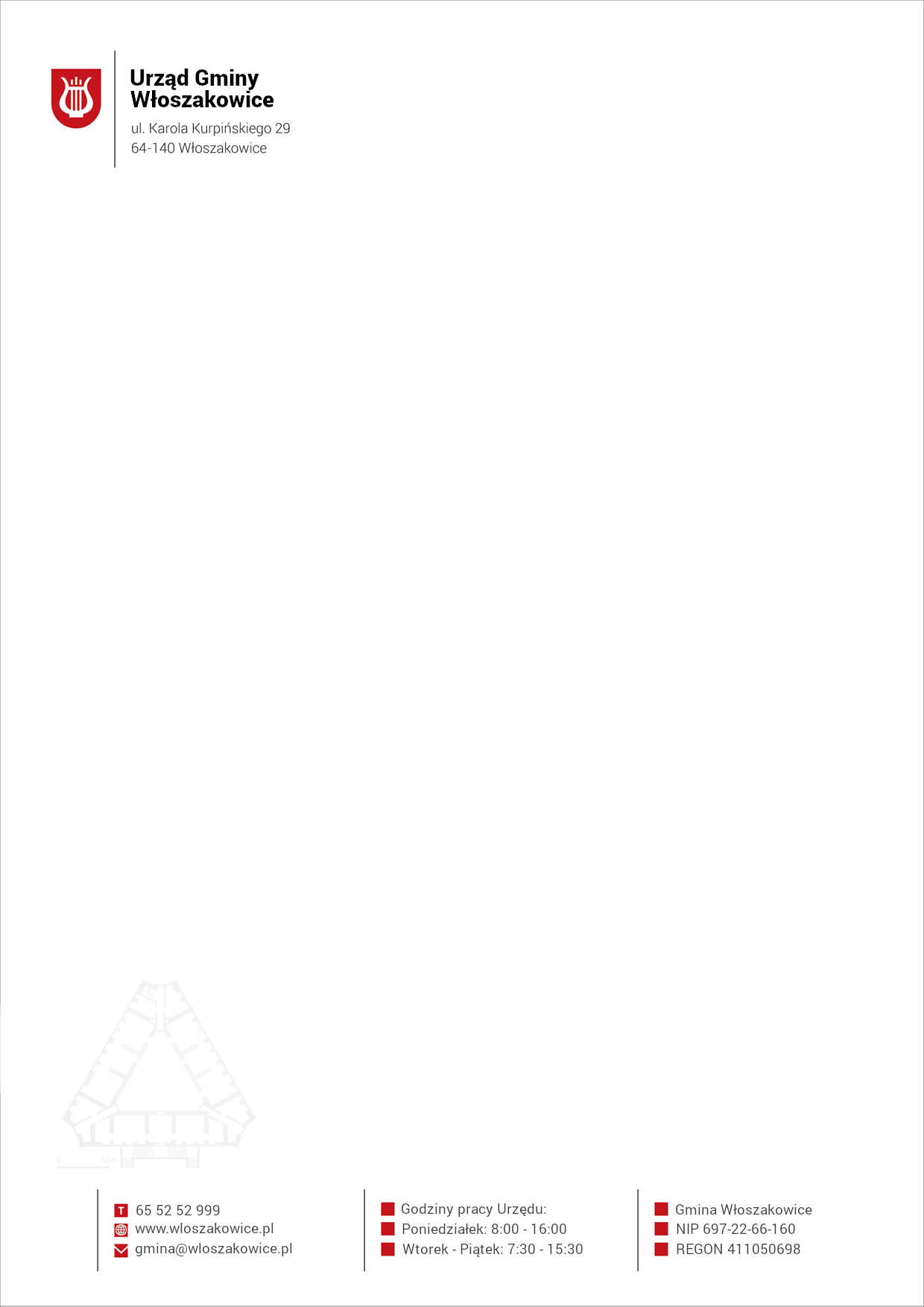 Wniosek o przedłużenie terminów płatności rat podatku od nieruchomości Zgłaszam zamiar skorzystania z pomocy publicznej w formie przedłużenia terminu płatności rat podatku od nieruchomości płatnych w:kwietniu               maju                czerwcudo dnia 30 września 2020 r. zgodnie z Uchwałą Nr XVI/132/2020 Rady Gminy Włoszakowice z dnia 27 kwietnia 2020 r. w związku z pogorszeniem płynności finansowej spowodowanej ponoszeniem negatywnych konsekwencji ekonomicznych z powodu COVID-19.Do wniosku dołączam formularz informacji przedstawianych przy ubieganiu się o pomoc rekompensującą negatywne konsekwencje ekonomiczne z powodu COVID-19.Wniosek  można złożyć:a) w formie elektronicznej podpisany profilem zaufanym lub kwalifikowanym podpisem elektronicznym poprzez skrzynkę podawczą EPUAP lub drogą mailową: gmina@wloszakowice.plb) w formie pisemnej za pośrednictwem operatora pocztowego na adres: Wójt Gminy Włoszakowice, ul. K. Kurpińskiego 29, 64-140 Włoszakowicec) osobiście w Urzędzie Gminy Włoszakowice, ul. K. Kurpińskiego 29 ,64-140 WłoszakowiceWniosek powinien zostać podpisany przez osobę zobowiązaną do wniesienia należności 
w przypadku osób fizycznych prowadzących działalność gospodarczą. W przypadku osób prawnych winien być podpisany przez osoby  uprawnione do składania oświadczeń woli  zgodnie 
z reprezentacją wskazaną w KRS.                                                                                ……………………………………………………………………………………					                      Data, podpis  i pieczęć przedsiębiorcyZgodnie z art. 37 ust. 1 pkt 2 lit. f oraz lit. g ustawy z dnia 27 sierpnia 2009 r. o finansach publicznych (t.j. Dz. U. z 2019 roku, poz. 869 ze zm.) Wójt Gminy Włoszakowice podaje do publicznej wiadomości w terminie do dnia 31 maja roku następnego: - wykaz osób prawnych i fizycznych oraz jednostek organizacyjnych nieposiadających osobowości prawnej, którym 
w zakresie podatków lub opłat udzielono ulg, odroczeń, umorzeń lub rozłożono spłatę na raty w kwocie przewyższającej łącznie 500 zł, wraz ze wskazaniem wysokości umorzonych kwot i przyczyn umorzenia, - wykaz osób prawnych i fizycznych oraz jednostek organizacyjnych nieposiadających osobowości prawnej, którym udzielono pomocy publicznej.WNIOSKODAWCA: (imię i nazwisko lub nazwa firmy/przedsiębiorcy)ADRES ZAMIESZKANIA/SIEDZIBY (np. ulica, osiedle, miejscowość, kod pocztowy)ADRES DO KORESPONDENCJI: (jeśli jest inny niż powyżej)pieczęć wpływuADRES E-MAIL (nie jest wymagany)TELEFON KONTAKTOWY (stacjonarny i/lub komórkowy, nie jest wymagany)znak sprawy (nadaje urzędnik)WÓJT GMINY WŁOSZAKOWICEul. K. Kurpińskiego 2964-140 Włoszakowice